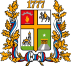 АДМИНИСТРАЦИЯ ГОРОДА СТАВРОПОЛЯКомитет труда и социальной защиты населения администрации города СтаврополяП   Р   И   К   А   З"_____"____________20__г.      г. Ставрополь            № ___________________О внесении изменений в приказ руководителя комитета труда и социальной защиты населения администрации города Ставрополя от 15 ноября 2019 года № 277-од «Об утверждении административного регламента предоставления комитетом труда и социальной защиты населения администрации города Ставрополя государственной услуги «Осуществление назначения и выплаты ежемесячной денежной компенсации на каждого ребенка в возрасте до 18 лет многодетным семьям в соответствии с Законом Ставропольского края 
от 27 декабря 2012 г. № 123-кз «О мерах социальной поддержки многодетных семей»С целью приведения приказа руководителя комитета труда и социальной защиты населения администрации города Ставрополя 
от 15 ноября 2019 года № 277-од «Об утверждении административного регламента предоставления комитетом труда и социальной защиты населения администрации города Ставрополя государственной услуги «Осуществление назначения и выплаты ежемесячной денежной компенсации на каждого ребенка в возрасте до 18 лет многодетным семьям в соответствии с Законом Ставропольского края от 27 декабря 2012 г. № 123-кз «О мерах социальной поддержки многодетных семей» в соответствие с Федеральным законом от 27 июля 2010 г. № 210-ФЗ «Об организации предоставления государственных и муниципальных услуг»ПРИКАЗЫВАЮ:1. Внести изменения в приказ руководителя комитета труда и социальной защиты населения администрации города Ставрополя 
от 15 ноября 2019 года № 277-од «Об утверждении административного регламента предоставления комитетом труда и социальной защиты населения администрации города Ставрополя государственной услуги «Осуществление назначения и выплаты ежемесячной денежной компенсации на каждого ребенка в возрасте до 18 лет многодетным семьям в соответствии с Законом Ставропольского края от 27 декабря 2012 г. № 123-кз «О мерах социальной поддержки многодетных семей» согласно приложению.2. Настоящий приказ вступает в силу на следующий день после дня его официального опубликования в газете «Ставрополь официальный. Приложение к газете «Вечерний Ставрополь».3. Контроль исполнения настоящего приказа оставляю за собой.Руководитель комитета	                                                                    Л.А. КарпенкоПриложениек приказу руководителя комитета труда и социальной защиты населения администрации города Ставрополяот         .       . 20      №ИЗМЕНЕНИЯ, вносимые в приказ руководителя комитета труда и социальной защиты населения администрации города Ставрополя от 15 ноября 2019 года 
№ 277-од «Об утверждении административного регламента предоставления комитетом труда и социальной защиты населения администрации города Ставрополя государственной услуги «Осуществление назначения и выплаты ежемесячной денежной компенсации на каждого ребенка в возрасте до 18 лет многодетным семьям в соответствии с Законом Ставропольского края от 27 декабря 2012 г. № 123-кз «О мерах социальной поддержки многодетных семей»1. В разделе II «Стандарт предоставления государственной услуги» Административного регламента предоставления комитетом труда и социальной защиты населения администрации города Ставрополя государственной услуги «Осуществление назначения и выплаты ежемесячной денежной компенсации на каждого ребенка в возрасте до 18 лет многодетным семьям в соответствии с Законом Ставропольского края 
от 27 декабря 2012 г. № 123-кз «О мерах социальной поддержки многодетных семей» (далее соответственно - Административный регламент, государственная услуга, компенсация):1.1. Пункт 12 дополнить абзацем пятым следующего содержания:«органы записи актов гражданского состояния.».1.2. В пункте 16 слова «на официальном сайте администрации города Ставрополя в информационно-телекоммуникационной сети «Интернет» заменить словами «на официальном сайте администрации города Ставрополя (http://ставрополь.рф/gosserv/for/65/vedomstva/20/18069/)».1.3. Пункт 17 изложить в следующей редакции:«17. В целях получения государственной услуги заявителем подается заявление и одновременно заявления лиц, в отношении которых необходимо представление документов (сведений), или их законных представителей о согласии на обработку персональных данных указанных лиц, по форме, приведенной в приложении 10 к Административному регламенту.К заявлению прилагаются следующие документы:1) паспорт или иной документ, удостоверяющий личность;2) документ, подтверждающий факт рождения и регистрации ребенка, выданный компетентным органом иностранного государства, – при рождении ребенка на территории иностранного государства;3) документ, подтверждающий гражданство Российской Федерации ребенка (детей);Указанные в настоящем пункте документы могут быть представлены представителем заявителя с одновременным представлением документов, подтверждающих его полномочия и удостоверяющих его личность.».1.4. Пункт 19 изложить в следующей редакции:«19. Исчерпывающий перечень документов, необходимых для предоставления государственной услуги, которые находятся в распоряжении иных организаций, участвующих в предоставлении государственной услуги, и которые заявитель вправе представить по собственной инициативе:1) документ, выданный территориальным органом федерального органа исполнительной власти, уполномоченного на осуществление функций по контролю и надзору в сфере миграции, подтверждающий сведения о регистрации по месту жительства (пребывания) заявителя и (или) ребенка (детей).Если заявитель и несовершеннолетний ребенок (дети) имеют разную регистрацию по месту жительства (пребывания), но проживают фактически вместе, то факт их совместного проживания подтверждается актом об установлении факта совместного проживания ребенка с заявителем, составляемым ответственным за прием и регистрацию заявлений лицом Комитета по форме, указанной в приложении 5 к Административному регламенту.2) справка органа местного самоуправления Ставропольского края по месту жительства (пребывания) другого родителя, опекуна (попечителя) либо приемного родителя о неполучении компенсации (в случае раздельного проживания родителей, опекунов (попечителей) либо приемных родителей на территории Ставропольского края);3) справка органа местного самоуправления Ставропольского края по прежнему месту жительства (пребывания) родителя, опекуна (попечителя) либо приемного родителя о прекращении выплаты компенсации (при перемене места жительства родителей, опекунов (попечителей) либо приемных родителей на территории Ставропольского края);4) справка органа социальной защиты населения по месту жительства (пребывания) (по прежнему месту жительства (пребывания) родителя, опекуна (попечителя) либо приемного родителя о неполучении аналогичной меры социальной поддержки многодетных семей, установленной в соответствующем субъекте Российской Федерации, а в случае получения - о прекращении ее предоставления (при наличии у родителей (одного из родителей), опекунов (попечителей) либо приемных родителей регистрации по месту жительства (пребывания) на территории другого субъекта Российской Федерации);5) документы органов записи актов гражданского состояния, подтверждающие факт рождения, смерти, заключения (расторжении) брака, перемену имени;6) сведения единой государственной информационной системы социального обеспечения о законном представителе ребенка (детей), лишении (ограничении, восстановлении) родительских прав, об опеке и попечительстве над ребенком (детьми), отмене ограничения родительских прав, об ограничении дееспособности или признании заявителя недееспособным.».1.5. Пункт 20 дополнить подпунктом 5 следующего содержания:«5) предоставления на бумажном носителе документов и информации, электронные образы которых ранее были заверены в соответствии с пунктом 7.2 части 1 статьи 16 Федерального закона от 27 июля 2010 года № 210-ФЗ «Об организации предоставления государственных и муниципальных услуг», за исключением случаев, если нанесение отметок на такие документы либо их изъятие является необходимым условием предоставления государственной услуги, и иных случаев, установленных федеральными законами.».1.6. После пункта 23 дополнить подразделом следующего содержания: «Исчерпывающий перечень оснований для отказа в исправлении допущенных опечаток и (или) ошибок в выданных в результате предоставления государственной услуги документах»231. Основанием для отказа в исправлении допущенных опечаток и (или) ошибок в выданных в результате предоставления государственной услуги документах является отсутствие опечаток и (или) ошибок в выданных в результате предоставления государственной услуги документах.». 2. В разделе III «Состав, последовательность и сроки выполнения административных процедур (действий), требования к порядку их выполнения, в том числе особенности выполнения административных процедур (действий) в электронной форме, а также особенности выполнения                    административных процедур в МФЦ» Административного регламента 
пункт 63 изложить в следующей редакции:«63. Заявитель вправе обратиться в Комитет лично или посредством почтовой связи с заявлением о необходимости исправления допущенных опечаток и (или) ошибок с изложением их сути и приложением копии документа, содержащего опечатки и (или) ошибки.Регистрация заявления о необходимости исправления допущенных опечаток и (или) ошибок осуществляется в сроки, предусмотренные пунктом 28 Административного регламента.Критерием принятия решения при выполнении административной процедуры является наличие (отсутствие) опечаток и (или) ошибок в выданных в результате предоставления государственной услуги документах. В течение 10 рабочих дней с момента регистрации в Комитете заявления о необходимости исправления допущенных опечаток и (или) ошибок в случае наличия в документах опечаток и (или) ошибок ответственное за назначение компенсации лицо Комитета подготавливает и направляет заявителю новые документы, в которые внесены соответствующие исправления.В случае отсутствия в документах опечаток и (или) ошибок ответственное за назначение компенсации лицо Комитета в срок, не превышающий 10 рабочих дней со дня регистрации заявления, готовит уведомление об отказе в исправлении допущенных опечаток и (или) ошибок в выданных в результате предоставления государственной услуги документах, приведенное в приложении 12 к Административному регламенту.Документ, выдаваемый в результате предоставления государственной услуги, в который внесены исправления, или уведомление об отказе в исправлении допущенных опечаток и (или) ошибок в выданных в результате предоставления государственной услуги документах вручаются заявителю лично или направляются заказным почтовым отправлением с уведомлением о вручении.».3. Приложение 4 к Административному регламенту изложить в следующей редакции:«Приложение 4к административному регламенту предоставления комитетом труда и социальной защиты населения администрации города Ставрополя государственной услуги «Осуществление назначения и выплаты ежемесячной денежной компенсации на каждого ребенка в возрасте до 18 лет многодетным семьям в соответствии с Законом Ставропольского края от 
27 декабря 2012 г. № 123-кз «О мерах социальной поддержки многодетных семей»Комитет труда и социальной защиты населения администрации города Ставрополя Ф.И.О.___________________Адрес заявителя:___________________                                                                                              __________________УВЕДОМЛЕНИЕо перечне недостающих и (или) неправильно оформленныхдокументов и сроке их предоставленияУважаемый(ая) _______________________________________________!                                                             (имя, отчество)Уведомляем Вас, что в соответствии с пунктом 17 Административного регламента Вами не представлены и (или) неправильно оформлены следующие документы:1.________________________________________________________________2.________________________________________________________________3.________________________________________________________________К сведению сообщаем, что в случае непредставления вышеуказанных документов в срок до ___.____.20___ г. Ваше заявление будет оставлено без рассмотрения. При этом Вы имеете право повторно обратиться за назначением ежемесячной денежной компенсации многодетным семьям с соблюдением требований, установленных Административным регламентом.Руководитель комитета                                                                                  Ф.И.О.          подписьСпециалист, фамилия, имя, отчествоТелефон».4. Приложение 8 к Административному регламенту изложить в следующей редакции:«Приложение 8к административному регламенту предоставления комитетом труда и социальной защиты населения администрации города Ставрополя государственной услуги «Осуществление назначения и выплаты ежемесячной денежной компенсации на каждого ребенка в возрасте до 18 лет многодетным семьям в соответствии с Законом Ставропольского края от 
27 декабря 2012 г. № 123-кз «О мерах социальной поддержки многодетных семей»Комитет труда и социальной защиты населения администрации города Ставрополя Ф.И.О.___________________Адрес заявителя:___________________                                                                                              __________________УВЕДОМЛЕНИЕо назначении ежемесячной денежной компенсации многодетным семьям№ ________ от ________Уважаемая (ый) ____________________________________________________!(имя, отчество)	Сообщаем, что Вам назначена ежемесячная денежная компенсация многодетным семьям на детей:________________               ________________________          (Ф.И.О. ребенка)                                         (дата рождения ребенка)________________               ________________________________________               ________________________в размере                               с ________ по ________           в размере                               с ________ по ________	Напоминаем, что Вы должны известить о наступлении обстоятельств, влекущих прекращение (уменьшение размера) выплаты ежемесячной денежной компенсации многодетным семьям не позднее чем в месячный срок со дня наступления таких обстоятельств.	К обстоятельствам, влекущим изменение размера ежемесячной денежной компенсации, приостановление или прекращение её выплаты, относятся:лишение родительских прав или ограничение в родительских правах;отмена усыновления (удочерения);нахождение ребенка (детей) на полном государственном обеспечении, за исключением случаев временного пребывания (периода реабилитации) детей-инвалидов из многодетных семей в специализированных государственных учреждениях Ставропольского края для несовершеннолетних, нуждающихся в социальной реабилитации, на условиях полного государственного обеспечения;объявление в порядке, установленном законодательством Российской Федерации, несовершеннолетнего ребенка, на которого назначена ежемесячная денежная компенсация, полностью дееспособным (эмансипированным) или приобретения таким ребенком дееспособности в полном объеме в связи со вступлением в брак до достижения им возраста восемнадцати лет;учет ребенка (детей) в составе другой многодетной семьи;смерть ребенка (детей);переезд родителя (родителей) и (или) ребенка за пределы Ставропольского края и снятия с регистрационного учета в Ставропольском крае;получение одним из родителей, опекуном (попечителем) либо приемным родителем по месту жительства (пребывания) аналогичной меры социальной поддержки многодетных семей, установленной в соответствующем субъекте Российской Федерации.Руководитель комитета                                                                                  Ф.И.О.          подписьСпециалист, фамилия, имя, отчествоТелефон».5. Приложение 9 к Административному регламенту изложить в следующей редакции:«Приложение 9к административному регламенту предоставления комитетом труда и социальной защиты населения администрации города Ставрополя государственной услуги «Осуществление назначения и выплаты ежемесячной денежной компенсации на каждого ребенка в возрасте до 18 лет многодетным семьям в соответствии с Законом Ставропольского края от 
27 декабря 2012 г. № 123-кз «О мерах социальной поддержки многодетных семей»Комитет труда и социальной защиты населения администрации города Ставрополя Ф.И.О.___________________Адрес заявителя:___________________                                                                                              __________________УВЕДОМЛЕНИЕоб отказе в назначении ежемесячной денежной компенсации многодетным семьям№ ________ от ________Уважаемая (ый) _________________________________________________!(имя, отчество)Уведомляем Вас об отказе в назначении ежемесячной денежной компенсации многодетным семьям. Причина отказа: ________________________________________________________________                                            (указывается причина отказа с ссылкой на подпункт, пункт Административного регламента)_______________________________________________________________ ________________________________________________________________Отказ в назначении ежемесячной денежной компенсации многодетным семьям Вы можете обжаловать в досудебном и (или) в судебном порядке.Руководитель комитета                                                                                  Ф.И.О.          подписьСпециалист, фамилия, имя, отчествоТелефон»6. Административный регламент дополнить приложением 12 следующего содержания:«Приложение 12к административному регламенту предоставления комитетом труда и социальной защиты населения администрации города Ставрополя государственной услуги «Осуществление назначения и выплаты ежемесячной денежной компенсации на каждого ребенка в возрасте до 18 лет многодетным семьям в соответствии с Законом Ставропольского края от 
27 декабря 2012 г. № 123-кз «О мерах социальной поддержки многодетных семей»Комитет труда и социальной защиты населения администрации города СтаврополяФ.И.О.___________________Адрес заявителя:___________________УВЕДОМЛЕНИЕоб отказе в исправлении допущенных опечаток и (или) ошибок в выданных в результате предоставления государственной услуги документах № ________ от ________Уважаемый (ая) _____________________________!                         (имя, отчество)Руководитель комитета                                                                                  Ф.И.О.          подписьСпециалист, фамилия, имя, отчествоТелефон»Заместитель руководителя комитета				                              И.Н. СтрельниковаУведомляем Вас, что Вам отказано в исправлении допущенных опечаток и (или) ошибок в связи с отсутствием опечаток и (или) ошибок в выданных в результате предоставления государственной услуги документах.